Semaine 15 : 			du 			15/12		au			19/12/2014SEMAINE :				du 			15/12			au			19/12/2014SEMAINE :				du 			15/12			au			19/12/2014SEMAINE :				du 			15/12			au			19/12/2014KPLUNDIMARDIMERCREDIJEUDIVENDREDIMATIN9 h – 12 hMme DiersFrançaisPromotionSalle KP – 12 hMr MinotPromotionSalle KP9 h30 – 12 h30Mme Diers &Mr SamsonGroupes Salle KP & Salle K19 h – 11 h 30Mr ThevenotPromotion Salle KP11 h 45Repas de Noël 8 h 30 – 11 h 30Mr ThevenotPromotionSalle KPAPRESMIDI13 h  – 15 hMr MinotMaths GroupeSalle KP15 h – 17 h Mr MinotMathsGroupeSalle KP14 h – 15 h Mr MinotPromotionSalle KP15 h – 16 h 30 Mr GuillemainGroupe16 h 30 – 18 hMr GuillemainGroupe13 h 30 – 15 h 00Mr MinotPromotionSalle KP15 h 15 – 17 h 45Mr GrandjeanIntiation kiné PromotionSalle KP14 h – 15 h 30Mr ThevenotPromotionSalle KP15 h 30 – 16 h 30Mme Diers FrançaisPromotionSalle KPVACANCES DE NOËL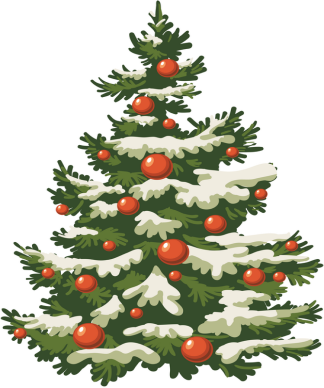 Passez de bonnes fêtes de fin d’année !!!PréK1LUNDIMARDIMERCREDIJEUDIVENDREDIMATIN8 h 30 - 10 h 30 Mr PelletPromotion –  30Mr Pellet Groupe10 h 30 – 12 h Mme Grolier GroupesGrande salle pratique & salle PréK1 – 12 h Mr Lassalle &Mr GrandjeanGroupesGrande salle de pratique & Gymnase – 12 h 00Mr GrandjeanPromotionSalle PréK19 h – 11 h 30Mr GalloAnatomie MIPromotionSalle PréK111 h 45Repas de Noël –  30Mr LassallePromotionSalle PréK1APRESMIDITravailPersonnelEtDocumentation14 h – 17 h 45Mr SamsonGroupesSalle PréK113 h 30 – 15 h 30Mr Samson PromotionSalle PréK115 h 30 – 17 h 30Mme Choisel &Mr Samson GroupesSalle PréK1 & salle d’études14 h – 15 h 30 Mme MarsalPromotionSalle PréK1VACANCES DE NOËL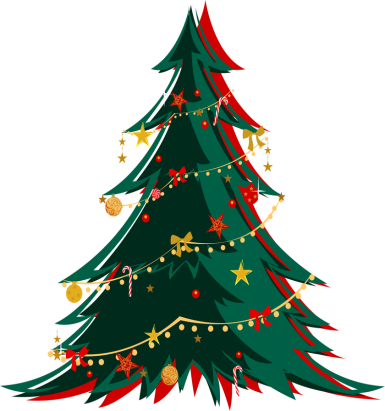 Passez de bonnes fêtes de fin d’année !!!K1LUNDIMARDIMERCREDIJEUDIVENDREDIMATINTravailPersonnelEtDocumentation8 h 30 - 10 h 30 Mr SamsonPromotionSalle K110 h 30 – 12 h 00Mr SamsonMr GuillemainGroupeSalle K1 & salle d’étudesTravailPersonnelEtDocumentation10 h – 12 hMme ChoiselUniquement pour les élèves suivants :ALLIOT MartialCAZENILLE MarionLEBRETON ClémenceSalle d’études8 h 45 : Récupération de la production N°1 par Laetitia en K19 h - 11 h 45 Mme MarsalPromotionSalle K111 h 45Repas de Noël –  30Mr SamsonPromotionSalle K1APRESMIDITravailPersonnelEtDocumentationTravailPersonnelEtDocumentation 13 h 30 – 15 h 30Mr GrandjeanPromotionSalle K115 h 30 – 18 h Mr ThevenotPromotionSalle K1 15 h 30 – 18 h Mr ThevenotFin du thème embryoPromotionSalle K1VACANCES DE NOËL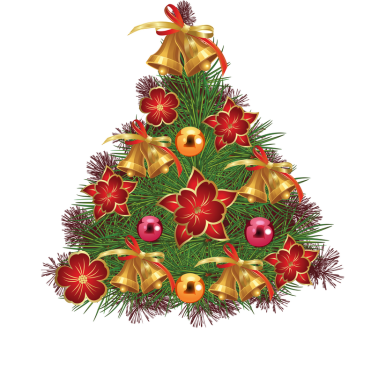 Passez de bonnes fêtes de fin d’année !!!K2LUNDIMARDIMERCREDIJEUDIVENDREDIMATIN 9 h 30 – 12 h 30PartielEvaluation pratiqueDomaine Musculo-squelettiqueGymnase &Salle Poulie9 h 30 – 12 h PartielPratique NeuroDomaine Neuro-musculaireSalle Poulie9 h – 12 h 30PartielEvaluation pratiqueTechnoSalle Poulie &Petite salle pratique9 h - 11 h 45 Mr GuillemainGroupesGrande salle pratique11 h 45Repas de Noël9 h – 12 h Dr JoussainPromotionNeuroSalle K2APRESMIDI13 h 30 – 17 h 30PartielEvaluation pratiqueDomaine Musculo-squelettiqueGymnase &Salle Poulie14 h – 17 h 30PartielPratique NeuroDomaine Neuro-musculaireSalle Poulie14 h – 16 h PartielEcrit n°1Domaine musculo-squelettiqueSalle K214 h – 15 h 30Mr GuillemainGroupe15 h 30 – 17 h 30Mmr Marsal &Mr GuillemainGroupesSalle K2 & Grande salle pratiqueVACANCES DE NOËL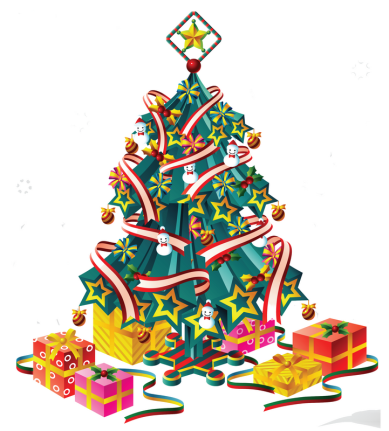 Passez de bonnes fêtes de fin d’année !!!